МЕТОДИЧЕСКИЕ РЕКОМЕНДАЦИИ ПО ПРОФИЛАКТИКЕ ПАДЕНИЙ И ПЕРЕЛОМОВ  У ГРАЖДАН ПОЖИЛОГО ВОЗРАСТАПрофилактика переломовМеста характерных переломов: шейка бедренной кости, позвонки, лучевая кость в типичном месте.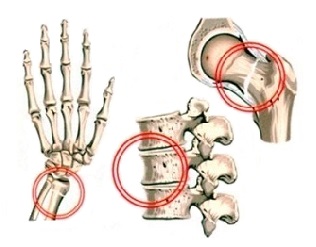 Склонность к падениям у пожилых людей обычно бывает связана с такими факторами, как мышечная и общая слабость, нарушения зрения, нарушения сна, расстройства равновесия, прием некоторых неврологических препаратов, снижение остроты слуха и зрения и др.Состояния, при которых в пожилом и старческом  возрасте  необходимо соблюдать осторожность, не выходить на улицу в одиночку в гололед, сумерки, при тумане или снегенарушения равновесия и походки;головокружение;спутанность сознания;нарушения зрения;синкопальные состояния – случаи кратковременной потери сознаПрофилактика падений должна проводиться по трем основным направленияморганизация безопасного быта и жилища;занятия гимнастикой для увеличения силы мышц ног;применение лекарственных препаратов для уменьшения выраженности головокружения и лечения остеопороза.Независимо от того, какие факторы вызывают падения пожилых людей, вот несколько советов, которые позволят предотвратить падениерегулярные физические тренировки для укрепления мышц и костей;уберите дома вещи, которые могут способствовать падению;необходимые вещи храните в легкодоступных местах;на полу используйте нескользкие циновки;в ванной сделайте ручки и перила;лестницу и прихожую держите хорошо освещенной;при использовании лекарств обязательно интересуйтесь у врача о возможном действии их на кости (не вызывают ли они их ломкость);носите удобную обувь с нескользкой подошвой; используйте ортопедические стельки для компенсации статической недостаточности стопы; при выраженной неустойчивости походки используйте трость или костыли.
Где чаще всего происходят падения?50% случаев происходит дома, особенно часто в ванной комнате и спальне. Многие больные, около 80%, падают без свидетелей, что лишает их быстрой помощи.Наиболее частая причина смерти больных пожилого и престарелого возраста от травмы, полученной в результате падения, - это перелом шейки бедра. В 20% всех случаев перелома шейки бедра наступает смерть от осложнений. Половина пожилых больных после этой травмы становятся глубокими инвалидами, требующими постоянного ухода.Большая доля травм после падения у пожилых людей приходится на переломы костей запястья. Процесс срастания занимает много времени, длится от 6 недель до 3-6 месяцев и значительно ограничивает способность человека к самообслуживанию.По статистике пожилые женщины падают и получают травмы чаще, чем мужчины. Это объясняется тем, что женщины в пожилом возрасте страдают от остеопороза – повышенной хрупкости костей.Лечение последствий падений обходится дорого и больному, и его семье. Человеку приходится переживать психическую травму: заново обретать уверенность в своих физических силах, преодолевать страх повторных падений. Следствиями перелома зачастую бывают потеря независимости, необходимость нанимать сиделку, просить о помощи родных, друзей. Ограничение способности двигаться заставляет выздоравливающего подолгу лежать, что неблагоприятно сказывается на его самочувствии: возникают запоры, пролежни, из-за возрастных нарушений терморегуляции – переохлаждения.